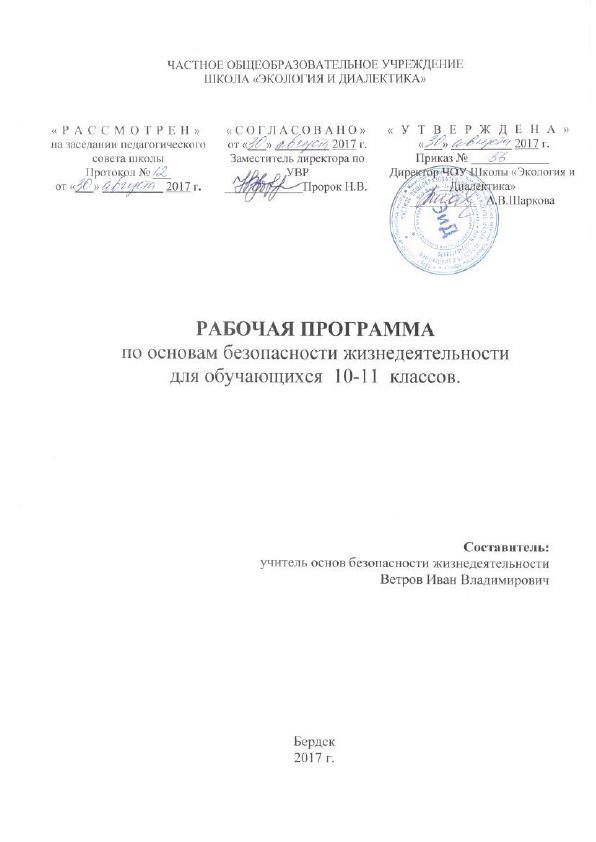 ПОЯСНИТЕЛЬНАЯ ЗАПИСКА Данная рабочая программа учебного предмета «ОСНОВЫ БЕЗОПАСНОСТИ ЖИЗНЕДЕЯТЕЛЬНОСТИ» для обучающихся  10-11 классов разработана на основе требований к результатам освоения ООП СОО ЧОУ Школы «Экология и Диалектика» на 2015-.г. в соответствии с ФКГОС СОО.Изучение основ безопасности жизнедеятельности направлено на достижение следующих целей:воспитание у обучаемых ответственности за личную безопасность, безопасностьобщества и государства; ответственного отношения к личному здоровью какиндивидуальной и общественной ценности; ответственного отношения к сохранениюокружающей природной среды как основы в обеспечении безопасности жизнедеятельности личности, общества и государства;развитие духовных и физических качеств личности, обеспечивающих безопасноеповедение человека в условиях опасных и чрезвычайных ситуаций природного,техногенного и Социального характера; потребности вести здоровый образ жизни;необходимых моральных, физических и психологических качеств для выполненияконституционного долга и обязанности гражданина России по защите Отечества;освоение знаний: о безопасном поведении человека в опасных и чрезвычайныхситуациях природного, техногенного и социального характера; о здоровье и здоровомобразе жизни; о государственной системе защиты населения от опасных ичрезвычайных ситуаций мирного и военного времени; об обязанностях граждан позащите государства;формирование умений: оценки ситуаций, опасных для жизни и здоровья; безопасногоповедения в опасных и чрезвычайных ситуациях; использования средствиндивидуальной и коллективной защиты; оказания первой медицинской помощи принеотложных состояниях.ПЛАНИРУЕМЫЕ РЕЗУЛЬТАТЫ ОСВОЕНИЯ УЧЕБНОГО ПРЕДМЕТА«ОБЖ»10 классВ результате изучения ОБЖ в 10 классе ученик должен:знать/пониматьОсновные  определения понятия «здоровье» и факторы, влияющие на них;Потенциальные опасности природного, техногенного и социального характера, характерные для региона проживания;Основные  задачи государственных служб по обеспечению безопасности жизнедеятельности населения;Основы  российского законодательства об обороне государства, о военной обязанности и военной службе граждан;Состав и предназначения вооруженных Сил РФ;Основные права и обязанности граждан по призыву на военную службу, во время прохождения службы и пребывания в запасе;Предназначение, структуру и задачи РСЧС;Рекомендации специалистов в области безопасности жизнедеятельности по правилам безопасного поведения в различных опасных ситуациях ;приемы и правила оказания первой медицинской помощи;    уметьПеречислить последовательность действий при возникновении пожара в жилище и подручные средства, которые можно использовать для ликвидацииВозгорания;Предвидеть опасные ситуации по их  характерным признакам, принимать решения и действовать, обеспечивая личную безопасность;Перечислить порядок действий населения по сигналу « Внимание всем!» и назать минимально необходимый набор предметов,  которые следует взять с собой в случае эвакуации;Объяснить элементарные способы самозащиты, применяемые  в конкретной ситуации криминогенного  характера;Перечислять последовательность действий при оповещении о возникновении угрозы чрезвычайной ситуации и во время чрезвычайной ситуации;Пользоваться средствами индивидуальной и коллективной защиты;Оказывать первую медицинскую помощь.11 классВ результате изучения ОБЖ в 11  классе ученик должен:знать/понимать: Основы здорового образа жизни, понятия « здоровье».Основы  российского законодательства об обороне государства, о военной обязанности и военной службе граждан;  состав и предназначение Вооруженных Сил Российской Федерации; порядок первоначальной постановки на воинский учет, медицинского освидетельствования, призыва   на военную службу; основные права и обязанности граждан до призыва на военную службу, во время прохождения военной службы и пребывания в запасе; основные виды военно-профессиональной деятельности; особенности прохождения военной службы по призыву и контракту, альтернативной гражданской службы; требования, предъявляемые военной службой к уровню подготовки призывника; предназначение, структуру и задачи РСЧС;уметь- владеть способами защиты населения от чрезвычайных ситуаций природного и техногенного характера;- владеть навыками в области гражданской обороны;- пользоваться средствами индивидуальной и коллективной защиты;- оценивать уровень своей подготовки и осуществлять осознанное самоопределение по       отношению к военной службе;- использовать приобретенные знания и умения в практической деятельности и повседневной жизни для:- ведения здорового образа жизни;- оказания первой медицинской помощи;- развития в себе духовных и физических качеств, необходимых для военной службы;- обращения в случае необходимости в службы экстренной помощиСОДЕРЖАНИЕ ПРЕДМЕТА «ОБЖ»10 КЛАССОбеспечение личной безопасности в повседневной жизни. – 12ч.Автономное пребывание человека в природной среде. Добровольная и вынужденная автономия. Способы подготовки человека к автономному существованию. Обеспечение личной безопасности в криминогенных ситуациях. Наиболее вероятные криминогенные  ситуации на улице, в транспорте, в общественном месте, в подъезде дома, в лифте. Правила безопасного поведения в местах с повышенной криминогенной опасностью. Чрезвычайные ситуации природного и техногенного характера, причины их возникновения и возможные последствия. Рекомендации населению по правилам безопасного поведения в условиях чрезвычайных ситуаций природного и техногенного характера для минимизации их последствий..               Основы медицинских знаний , профилактика инфекционных заболеваний, здоровый образ жизни -6чСохранение и укрепление здоровья – важная часть подготовки молодежи к военной службе и трудовой деятельности. Основные требования, предъявляемые к здоровью гражданина при поступлении его на военную службу. Духовные и физические качества человека, способствующие успешному выполнению обязанностей в профессиональной деятельности Основные инфекционные заболевания, их классификация и профилактика .Здоровый образ жизни как индивидуальная система поведения человека, направленная на сохранение и укрепление его здоровья. Факторы, влияющие на здоровье. Основные составляющие здорового образа жизни .Биологические ритмы и их влияние на работоспособность. Основные понятия о биологических ритмах человека, профилактика утомления. Значение двигательной активности и физической культуры для здоровья человека. Необходимость выработки привычки на уровне потребности к систематическим занятиям физической культурой. Вредные привычки и их социальные последствия. Курение и употребление алкоголя – разновидность наркомании. Наркомания – это практически неизлечимое заболевание, связанное с зависимостью от употребления наркотиков. Профилактика наркомании. Правила личной гигиены. Личная гигиена, общие понятия и определения. Уход за кожей, зубами и волосами. Гигиена одежды. Некоторые понятия об очищении организма..Вооруженные Силы Российской Федерации – защитники нашего Отечества- 16ч.История создания Вооруженных Сил России. Памяти поколений – дни воинской славы России, дни славных побед, сыгравших решающую роль в истории государства. Состав Вооруженных Сил Российской Федерации и управление Вооруженными Силами Российской Федерации. Сухопутные войска (СВ), их состав и предназначение, вооружение и военная техника Сухопутных войск.          Военно-воздушные силы (ВВС), их состав и предназначение, вооружение и военная техника Военно-воздушных сил. Военно-морской флот (ВМФ), его состав и предназначение, вооружение и военная техника Военно-морского флота. Патриотизм и верность воинскому долгу – качества защитника Отечества. Дружба и войсковое товарищество – основа боевой готовности частей и подразделений.  Основные задачи современных Вооруженных Сил. Боевое знамя воинской части – официальный символ и воинская реликвия воинской части, олицетворяющая её честь, доблесть, славу и боевые традиции, указывающие на предназначение воинской части и её принадлежность. Ордена – почётные награды за воинские отличия и заслуги в бою и военной службе.11 КЛАССI. Основы медицинских знаний и здорового образа жизни – 7 часЛичная гигиена, общие понятия и определения. Уход за кожей, зубами и волосами. Гигиена одежды. Некоторые понятия об очищении организма. Семья и ее значение в жизни человека. Факторы, оказывающие влияние на гармонию совместной жизни (психологический фактор, культурный фактор, материальный фактор). Качества, которые необходимо воспитать в себе молодому человеку для создания прочной семьи .Болезни, передаваемые половым путем, формы передачи, причины, способствующие заражению БППП. Меры профилактики. Уголовная ответственность за заражение венерической болезнью. ВИЧ-инфекция и СПИД, краткая характеристика и пути заражения. СПИД - это финальная стадия инфекционного заболевания, вызываемого вирусом иммунодефицита человека (ВИЧ).
Профилактика СПИД. Ответственность за заражение ВИЧ-инфекцией. Сердечная недостаточность, основные понятия и определения. Инсульт, возможные причины и возникновение. Первая медицинская помощь при острой сердечной недостаточности и инсульте.
Понятие клинической смерти и реанимации. Возможные причины клинической смерти и ее признаки. Правила проведения непрямого массажа сердца и искусственной вентиляции легких. Правила сердечно-легочной реанимации.Основы военной службы -27 часВоинская обязанность, определение воинской обязанности и ее содержания. Воинский учет, обязательная подготовка к военной службе, призыв на военную службу, прохождение военной службы по призыву, пребывание в запасе, призыв на военные сборы и прохождение военных сборов в период пребывания в запасе. Организация воинского учета. Первоначальная постановка граждан на воинский учет. Обязанности граждан по воинскому учету. Организация медицинского освидетельствования граждан при первоначальной постановке на воинский учет. Основное содержание обязательной подготовки гражданина к военной службе.
Основные требования к индивидуально-психологическим и профессиональным качествам молодежи призывного возраста для комплектования различных воинских должностей (командные, операторские, связи и наблюдения, водительские и др.).
Основные направления добровольной подготовки граждан к военной службе.
Занятие военно-прикладными видами спорта. Обучение по дополнительным образовательным программам, имеющее целью военную подготовку несовершеннолетних граждан в общеобразовательных учреждениях среднего (полного) общего образования.
Обучение по программам подготовки офицеров запаса на военных кафедрах в образовательных учреждениях высшего профессионального образования.
Организация медицинского освидетельствования и медицинского обследования при первоначальной постановке граждан на воинский учет. Предназначение медицинского освидетельствования. Категории годности к военной службе. Организация профессионально-психологического отбора граждан при первоначальной постановке их на воинский учет. Увольнение с военной службы. Запас Вооруженных Сил РФ, его предназначение, порядок освобождения граждан от военных сборов.
Военная служба - особый вид федеральной государственной службы. Конституция РФ и вопросы военной службы. Законы Российской Федерации, определяющие правовую основу военной службы. Статус военнослужащего, права и свободы военнослужащего. Льготы, предоставляемые военнослужащим, проходящим военную службу по призыву. Военные аспекты международного права.
Общевоинские уставы - нормативно-правовые акты, регламентирующие жизнь и быт военнослужащих.
Устав внутренней службы Вооруженных Сил РФ, Устав гарнизонной и караульной службы Вооруженных Сил РФ, Дисциплинарный Устав Вооруженных Сил РФ, Строевой Устав Вооруженных Сил РФ, их предназначения и основные положения. Военная присяга - основной и нерушимый закон воинской жизни. История принятия военной присяги в России. Текст военной присяги. Порядок приведения военнослужащих к военной присяге. Значение военной присяги для выполнения каждым военнослужащим воинского долга.
Призыв на военную службу. Время призыва на военную службу, организация призыва. Порядок освобождения граждан от военной службы и предоставления отсрочек. Общие, должностные и специальные обязанности военнослужащих. Размещение военнослужащих, распределение времени и повседневный порядок жизни воинской части. Время военной службы, организация проводов военнослужащих, уволенных в запас.
Воинские звания военнослужащих ВС Российской Федерации. 
Военная форма одежды.
Основные условия прохождения военной службы по контракту. Требования, предъявляемые к гражданам, поступающим на военную службу по контракту. Сроки военной службы по контракту. Права и льготы, предоставляемые военнослужащим, проходящим военную службу по контракту. Общие права военнослужащих. Общие обязанности военнослужащих. Виды ответственности, установленной для военнослужащих (дисциплинарная, административная, гражданско-правовая, материальная, уголовная).
Воинская дисциплина, ее сущность и значение. Дисциплинарные взыскания, налагаемые на солдат и матросов, проходящих военную службу по призыву. Уголовная ответственность за преступления против военной службы (неисполнение приказа, нарушение уставных правил взаимоотношений между военнослужащими, самовольное оставление части и др.).
Основные качества военнослужащего, позволяющие ему с честью и достоинством носить свое воинское звание - защитника Отечества: любовь к Родине, ее истории, культуре, традициям, народу, высокая воинская дисциплина, преданность Отечеству, верность воинскому долгу и военной присяге, готовность в любую минуту встать на защиту свободы, независимости конституционного строя в России, народа и Отечества. Необходимость глубоких знаний устройства и боевых возможностей вверенного вооружения и военной техники, способов их использования в бою, понимание роли своей военной специальности и должности в обеспечении боеспособности и боеготовности подразделения. Потребность постоянно повышать военно-профессиональные знания, совершенствовать свою выучку и воинское мастерство, быть готовым к грамотным высокопрофессиональным действиям в условиях современного боя.
Виды воинской деятельности и их особенности. Основные элементы воинской деятельности и их предназначение. Особенности воинской деятельности в различных видах Вооруженных Сил и родах войск.
Общие требования воинской деятельности к военнослужащему. Необходимость повышения уровня подготовки молодежи призывного возраста к военной службе. Требования к психическим и морально-этическим качествам призывника, основные понятия о психологической совместимости членов воинского коллектива (экипажа, боевого расчета).
Единоначалие - принцип строительства Вооруженных Сил РФ. Важность соблюдения основного требования, относящегося ко всем военнослужащим, - постоянно поддерживать в воинском коллективе порядок и крепкую воинскую дисциплину, воспитывать в себе убежденность в необходимости подчиняться, умение и готовность выполнять свои обязанности, беспрекословно повиноваться командирам и начальникам, при выполнении воинского долга проявлять разумную инициативу.
Основные виды военных образовательных учреждений профессионального образования.
Правила приема граждан в военные образовательные учреждения профессионального образования.
Организация подготовки офицерских кадров для Вооруженных Сил РФ.
Участие Вооруженных Сил РФ в миротворческих операциях как средство обеспечения национальной безопасности России.
Нормативно-правовые основы участия России в миротворческих операциях. Подготовка и обучение военнослужащих миротворческого контингента.ТЕМАТИЧЕСКОЕ ПЛАНИРОВАНИЕ10 КЛАСС:11 КЛАСС:№Датаплан/фактТемаКорректировка                             Обеспечение личной безопасности в повседневной жизни – 12 час.                             Обеспечение личной безопасности в повседневной жизни – 12 час.                             Обеспечение личной безопасности в повседневной жизни – 12 час.                             Обеспечение личной безопасности в повседневной жизни – 12 час.1/1Правила поведения в условиях вынужденной автономии в природных условиях2/2Поведения в ситуациях криминогенного характера3/3Уголовная ответственность несовершеннолетних.4/4Правила поведения  в условиях ЧС природного и техногенного характера.5/5Единая государственная система предупреждения и ликвидации ЧС ( РСЧС) ее структура и задачи.6/6Законы и другие нормативно-правовые акты по обеспечению безопасности 7/7Гражданская оборона- составная часть обороноспособности страны8/8Современные средства поражения , их поражающие факторы9/9Оповещение и информирование населения об опасностях, организация инженерной защиты населения.10/10Средства индивидуальной защиты11/11Организация проведения аварийно-спасательных работ.12/12Организация ГО в общеобразовательных учреждениях/Основы медицинских знаний, здоровый образ жизни -613/1Профилактика инфекционных заболеваний .14/2Здоровый образ жизни и его составляющие15/3Зачет за 1-е полугодие РСЧс14/4Биологические ритмы и их влияние на работоспособность.17/5Значение двигательной активности и физическая культуры18/6Вредные привычки. Профилактика Вооруженные силы- защитники Отечества - 1619/1Вооруженные силы РФ- защитники нашего Отечества20/2История создания ВР РФ 21/3Организационная структура ВС.ВидыВС .Рода ВС22/4Функции и основные задачи  ВС РФ.23/5Другие войска их состав и предназначения 24/6Патриотизм и верность воинскому долгу. Качества защитника Отечества25/7Дни воинской славы26/8Дружба, товарищество- основа боевой готовности. 27/9Боевое знамя воинской части- символ воинской чести28/10Ордена-  почетные награды29/11Ритуалы ВС РФ .30/12Организация караульной службы31/13Зачет за 2-е полугодие « Основы воинской службы» 32/14Быт военнослужащих .33/15Контрольная работа за год :» Основы воинской службы» 34/1635 резервИтоговое занятие №Датаплан/фактТемаКорректировка                        Основы медицинских знаний и здоровый образ жизни – 7 час.                        Основы медицинских знаний и здоровый образ жизни – 7 час.                        Основы медицинских знаний и здоровый образ жизни – 7 час.                        Основы медицинских знаний и здоровый образ жизни – 7 час.1/1Правила личной гигиены.2/2Нравственность и здоровье, Формирование правильного взаимоотношения полов.3/3Инфекции передаваемые половым путем.4/4СПИД и его профилактика.5/51-я медицинская помощь при острой сердечной недостаточности и инсульт.6/61-я медицинская помощь при ранениях .7/71-я медицинская помощь при остановки сердца .Основы военной службы- 27 час8/1Основные понятия о воинской службе.9/2Организация военного учета.10/3Первоначальная постановка на учет.11/4Обязательная подготовка граждан к военной службе. 12/5Добровольная подготовка граждан к  воинской службе.13/6Организация  медицинского освидетельствования .14/7Медицинское обследование  при постановке на военный учет .15/81-я полугодие Нравственность и здоровье. 16/9Увольнение с воинской службы и пребывание в запас .17/10Правовые основы военной службы.18/11Общевойсковые уставы ВС РФ. 19/12Военная присяга – клятва воина на верность Родине.20/13Прохождение военной службы по призыву .21/14Прохождение военной службы по контракту. 22/15Права и ответственность военнослужащих .23/16Альтернативная гражданская служба24/17Военнослужащий – патриот, с честью и достоинством  несущий звание защитника Отечества. 25/18Военнослужащий специалист, в совершенстве владеющий оружием  и военной техникой.26/19Требования воинской деятельности, предъявляемые к моральным, индивидуально психологическим и профессиональным качествам гражданина. 27/20Военнослужащий- подчиненный, строго соблюдающий Конституцию и законы РФ. 28/21Как стать офицером Российской армии.29/22Международная миротворческая деятельность ВС РФ. 30/23Зачет за 2-е полугодие « Основы воинской службы» 31/24Виды ответственности установленные для военнослужащих. Воинская дисциплина .32/25Контрольная работа» Виды уголовной ответственности за уклонение от службы в армии» .33/26Военнослужащий –честь и гордость ВС РФ. 34/27Итоговое занятие .